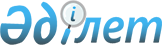 О внесении дополнений в постановление Правительства Республики Казахстан от 17 февраля 2017 года № 71 "О некоторых вопросах министерств здравоохранения и национальной экономики Республики Казахстан"Постановление Правительства Республики Казахстан от 27 января 2021 года № 21.
      Правительство Республики Казахстан ПОСТАНОВЛЯЕТ:
      1. Внести в постановление Правительства Республики Казахстан от 17 февраля 2017 года № 71 "О некоторых вопросах министерств здравоохранения и национальной экономики Республики Казахстан" (САПП Республики Казахстан, 2017 г., № 6, ст. 41) следующие дополнения:
      в Положении о Министерстве здравоохранения Республики Казахстан, утвержденном указанным постановлением:
      в пункте 16:
      функции центрального аппарата:
      дополнить подпунктами 38-1) и 38-2) следующего содержания:
      "38-1) внесение предложений по номенклатуре и объемам хранения материальных ценностей государственного резерва;
      38-2) осуществление функций заказчика по приобретению услуг по поставке, хранению лекарственных средств и медицинских изделий мобилизационного резерва и их выпуску в порядке освежения и разбронирования в случаях изменения номенклатуры;".
      2. Настоящее постановление вводится в действие по истечении десяти календарных дней после дня его первого официального опубликования.
					© 2012. РГП на ПХВ «Институт законодательства и правовой информации Республики Казахстан» Министерства юстиции Республики Казахстан
				
      Премьер-Министр
Республики Казахстан 

А. Мамин
